Итоги анкетирования молодых педагогов по итогам 2020-2021 учебного годаВ опросе приняли участие 75 педагогов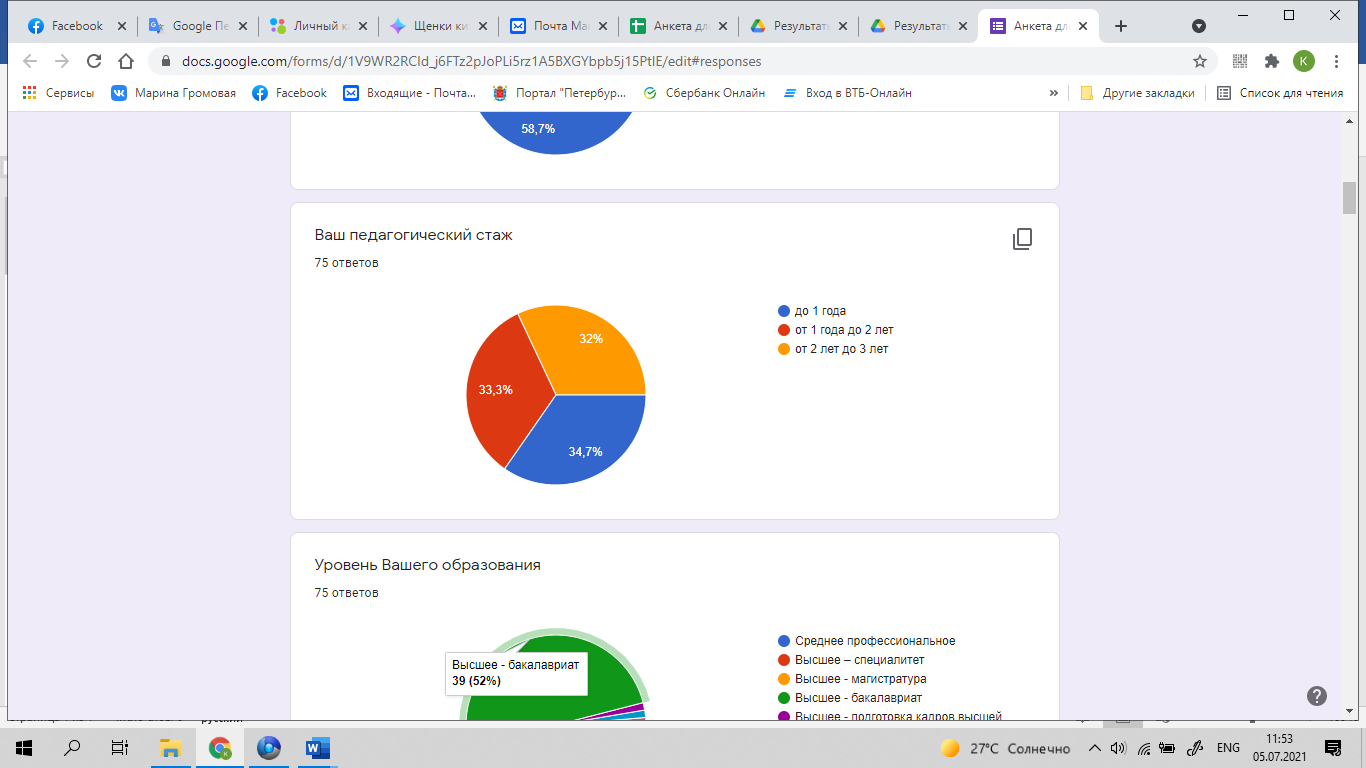 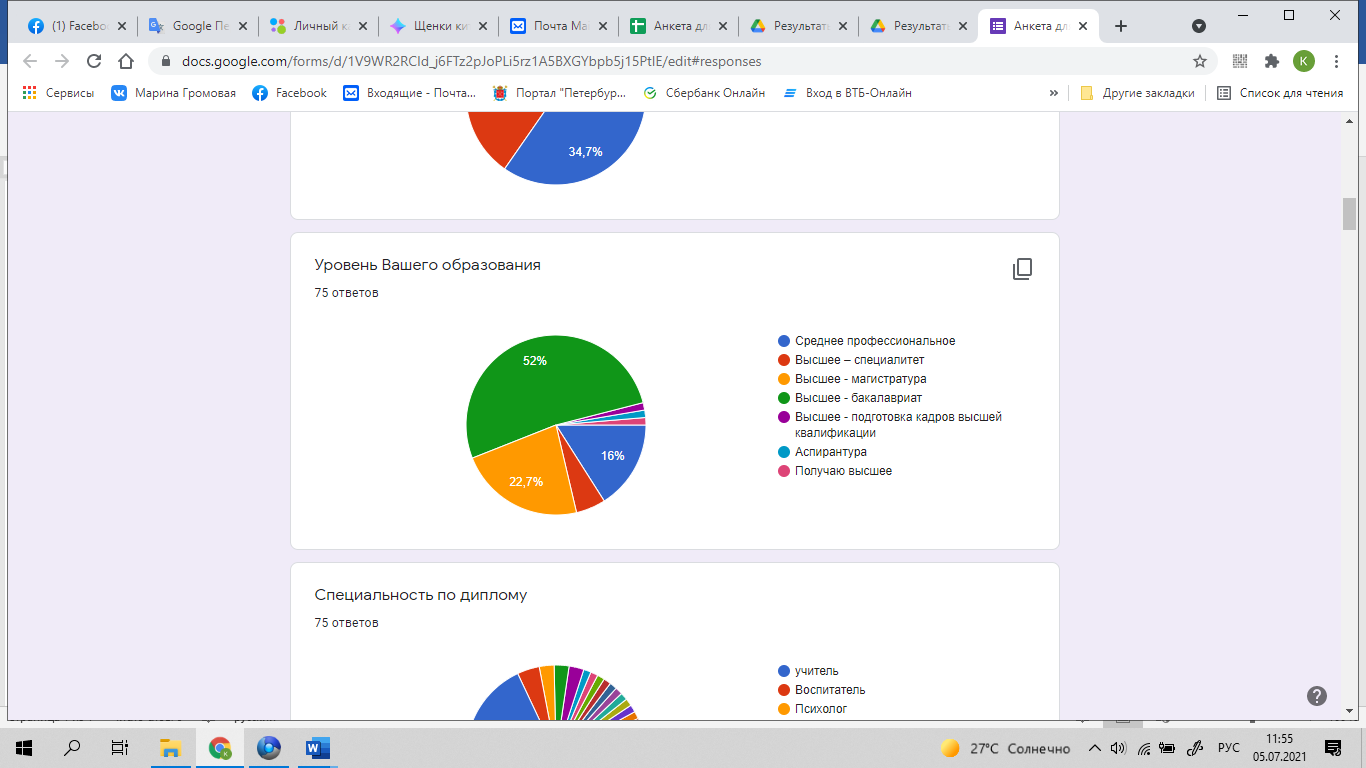 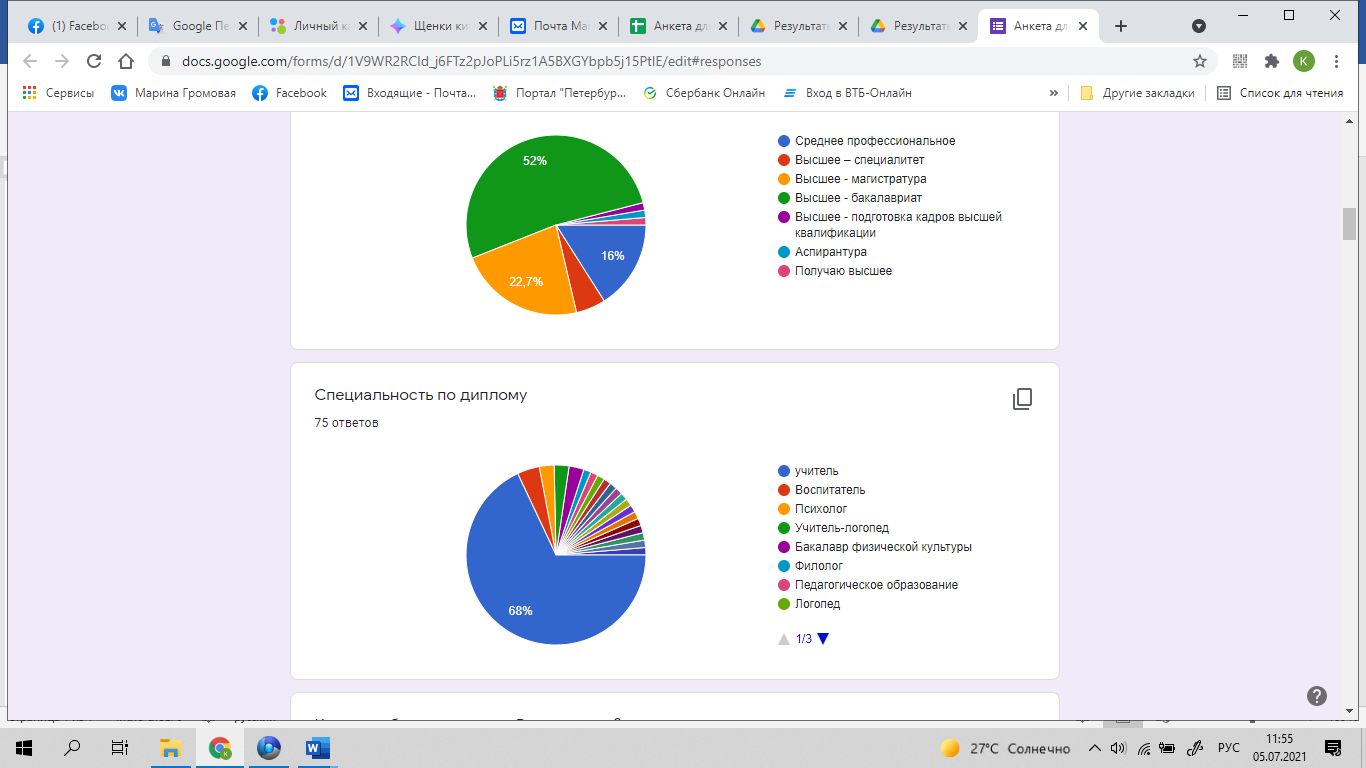 Учебное заведение , которое окончили педагоги- РГПУ им. А.И. Герцена;- СПбГУ;- НГУ им. П.Ф. Лесгафта;- БГПУ им. Максима Танка;- ГБПОУ Некрасовский педколледж №1;- ЛГУ им. А.С. Пушкина;- Воронежский государственный педагогический университет;- Гбп ОУ Торжокский педагогический колледж им. Ф. В. Бадюлина;- РГУ имени С.А. Есенина;- Минский государственный музыкальный колледж им. Глинки;- СПБГУКИ;- СПбГЭТУ "ЛЭТИ".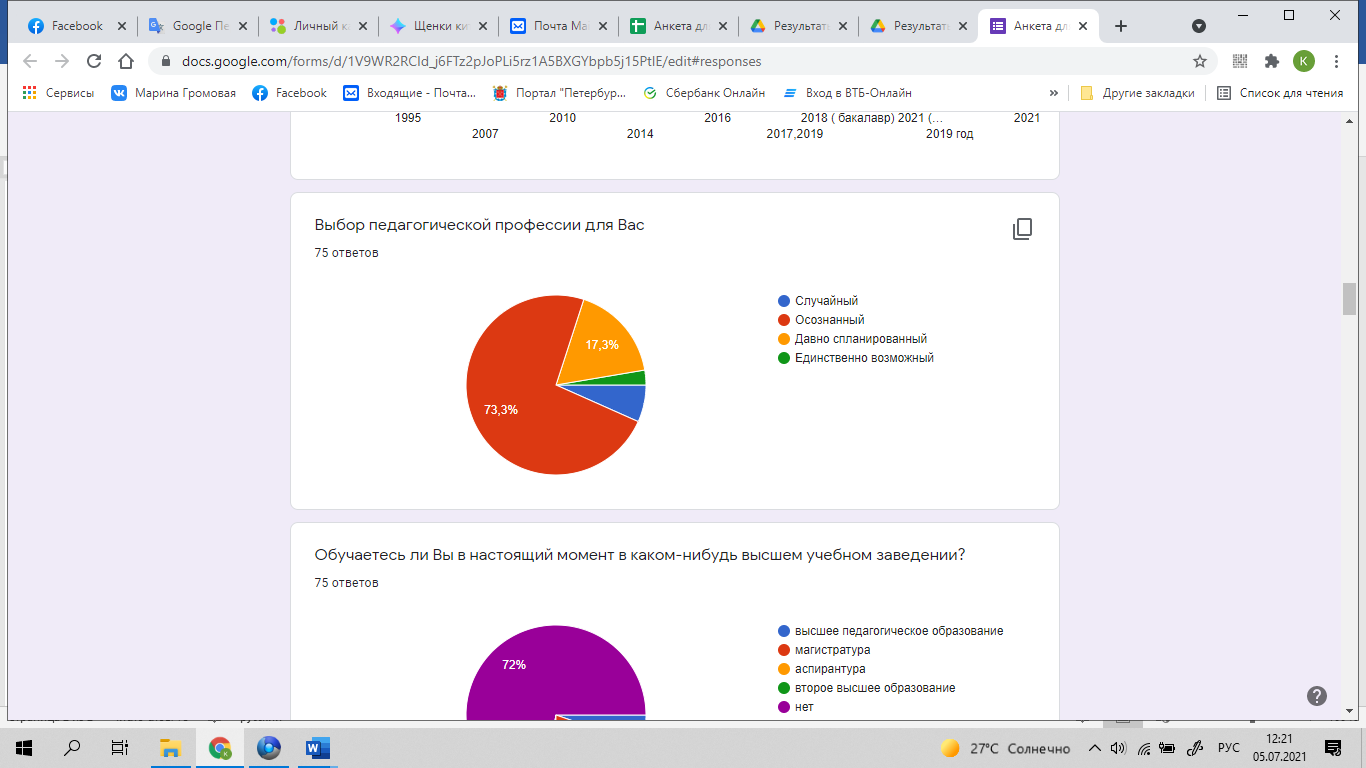 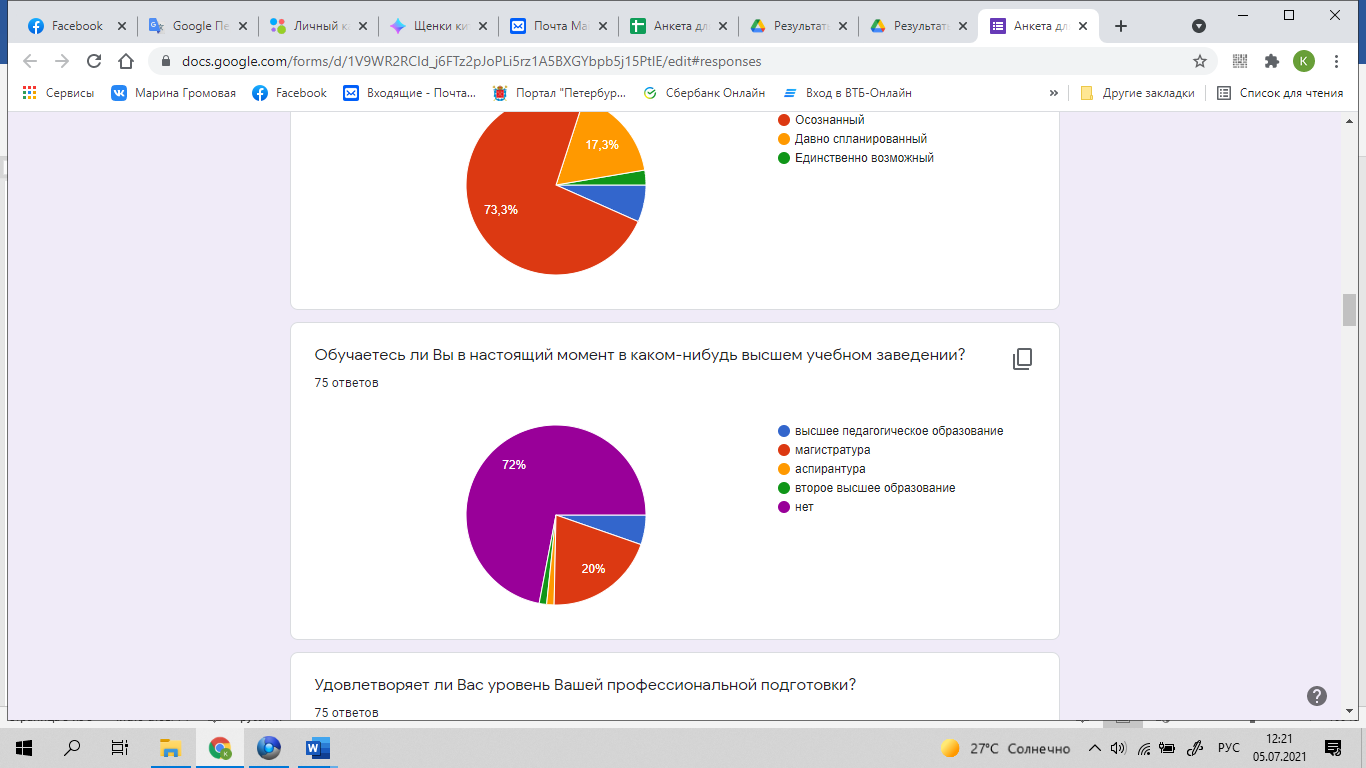 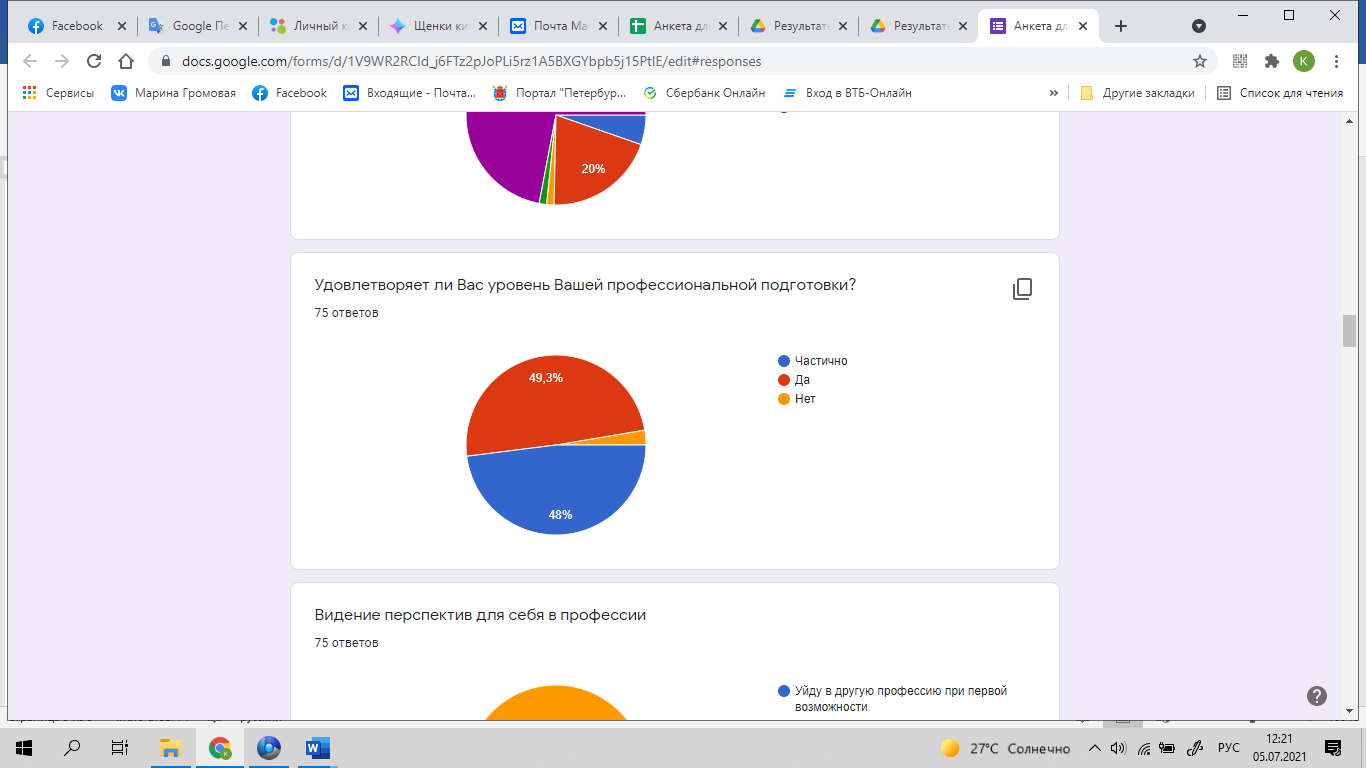 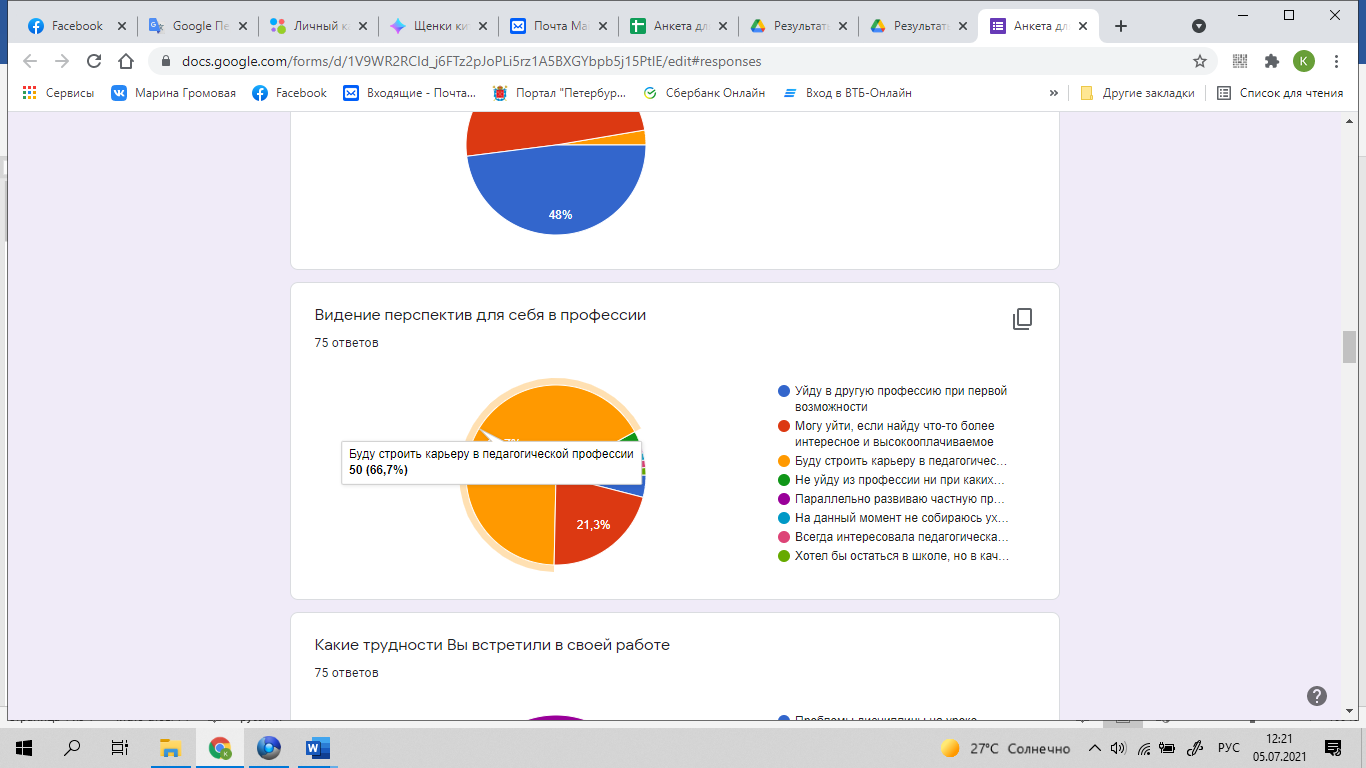 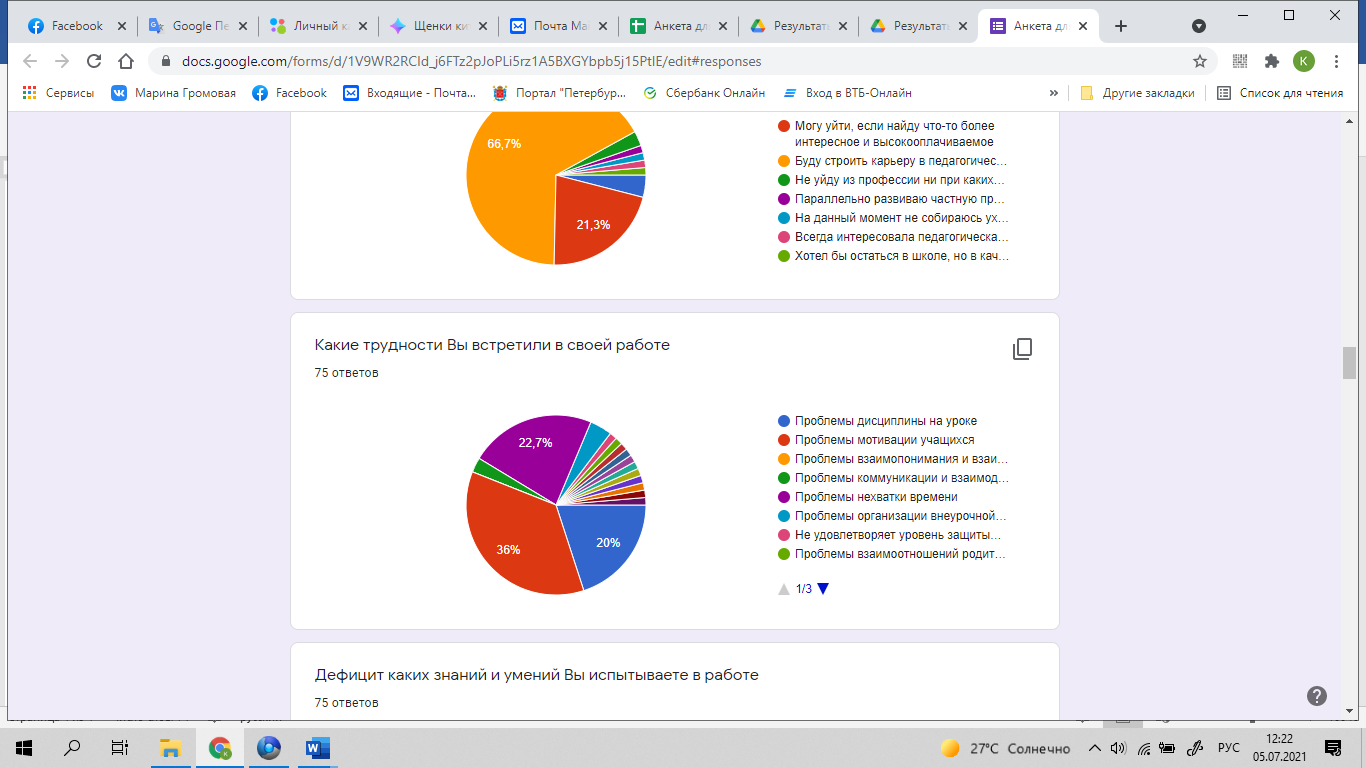 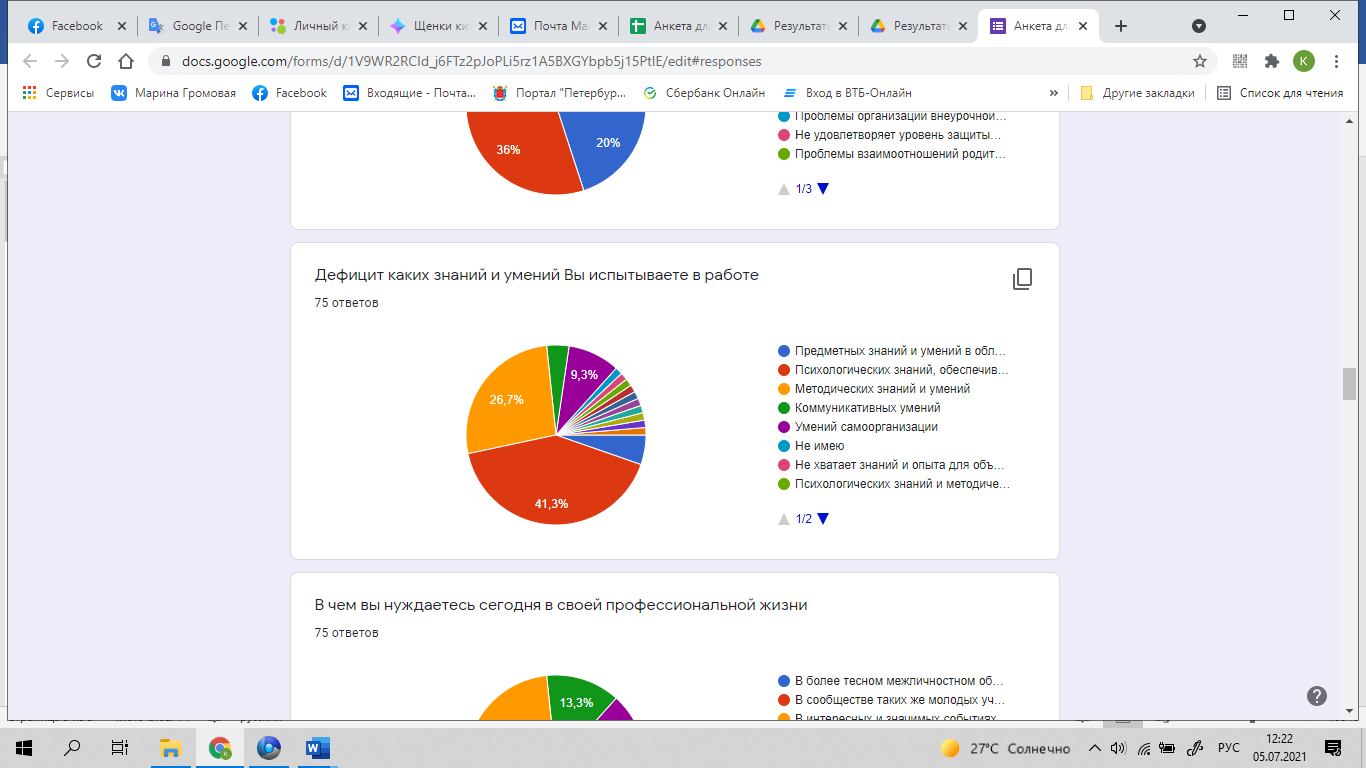 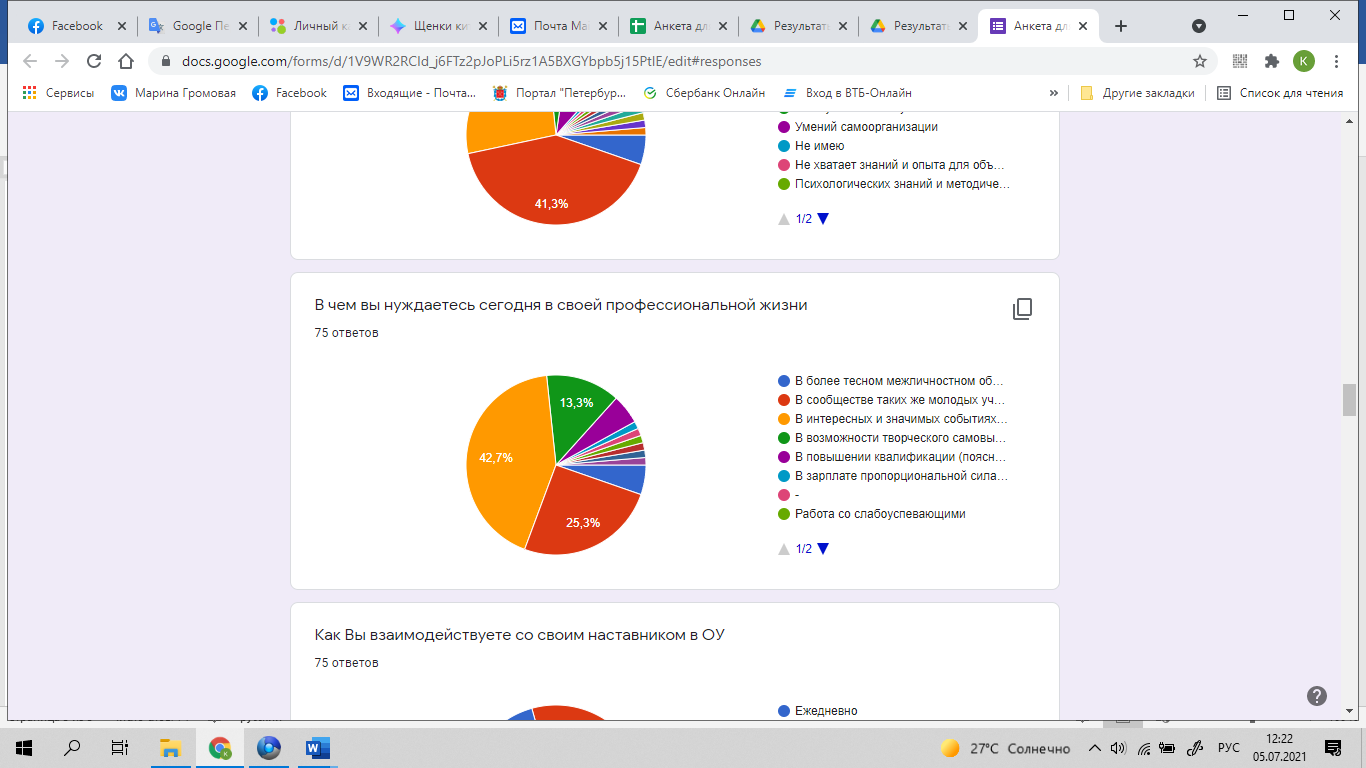 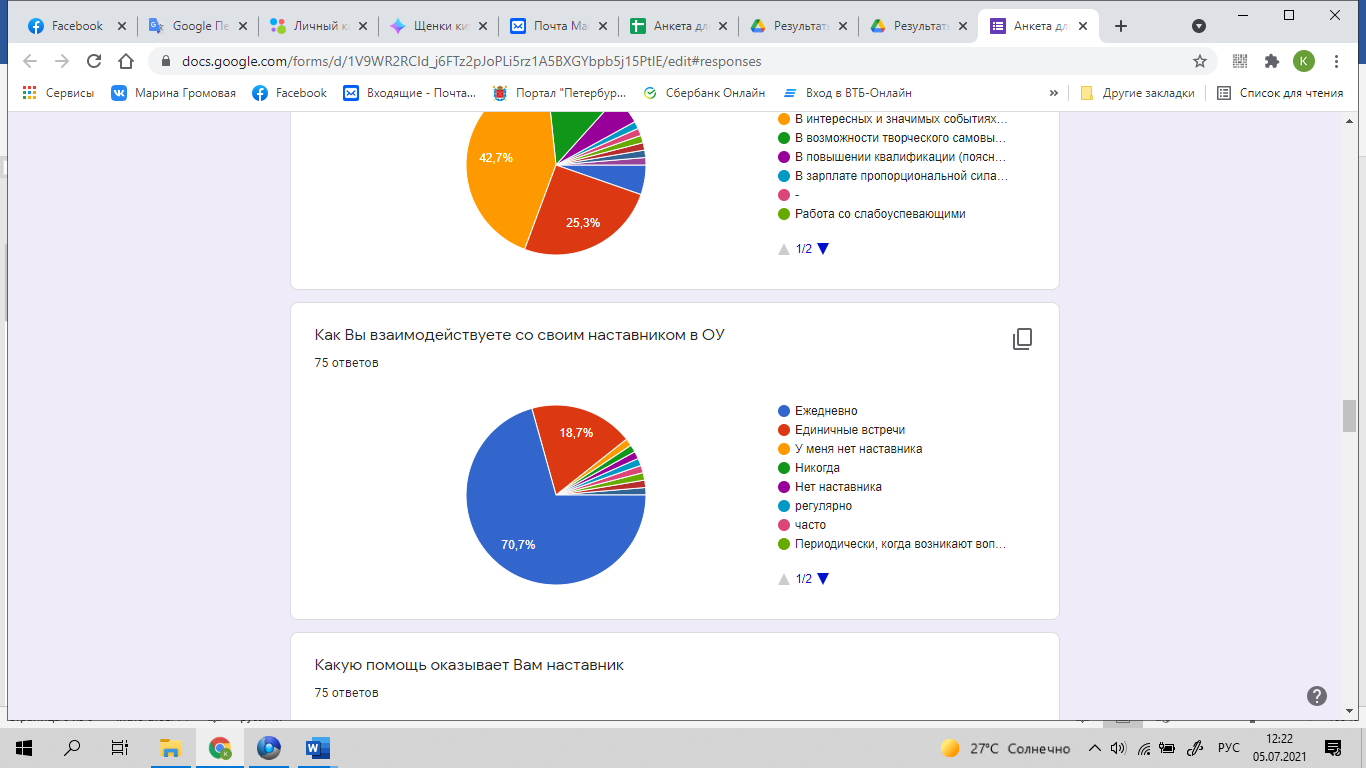 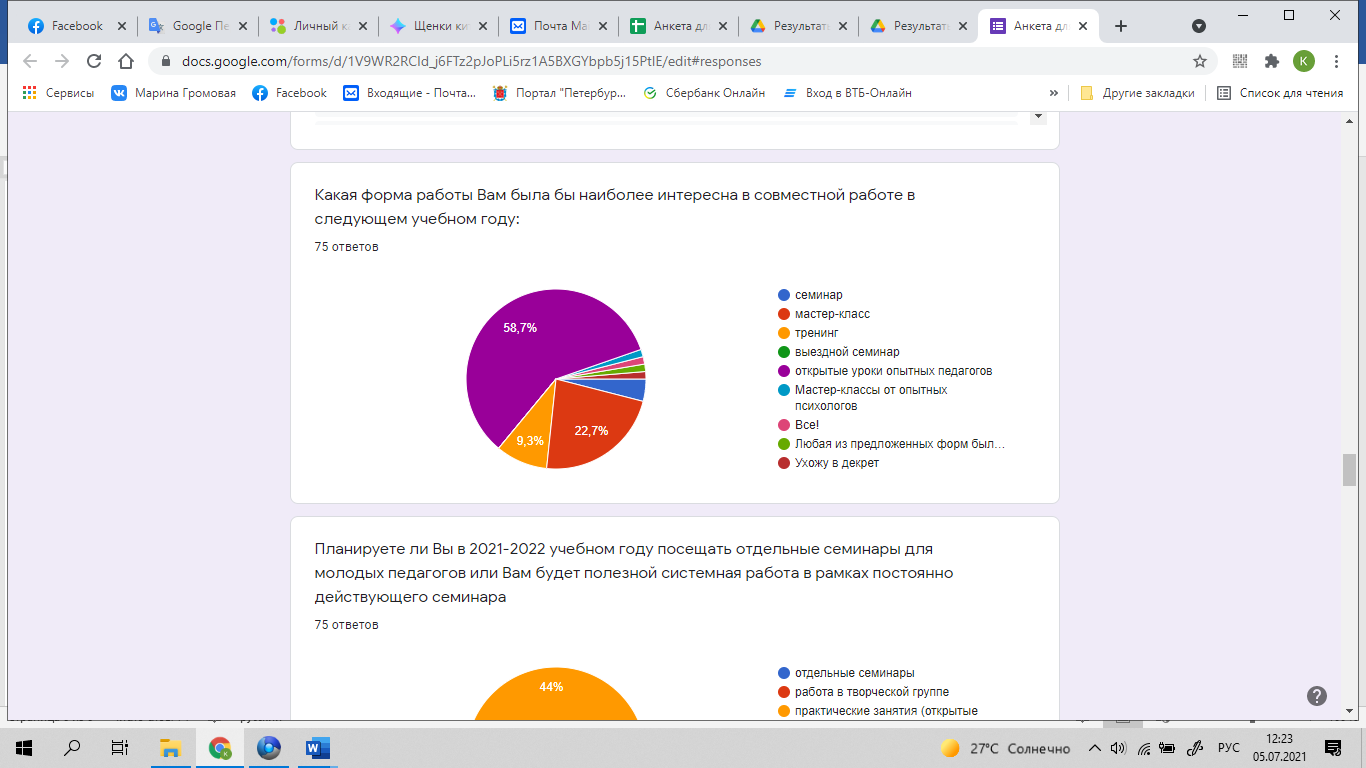 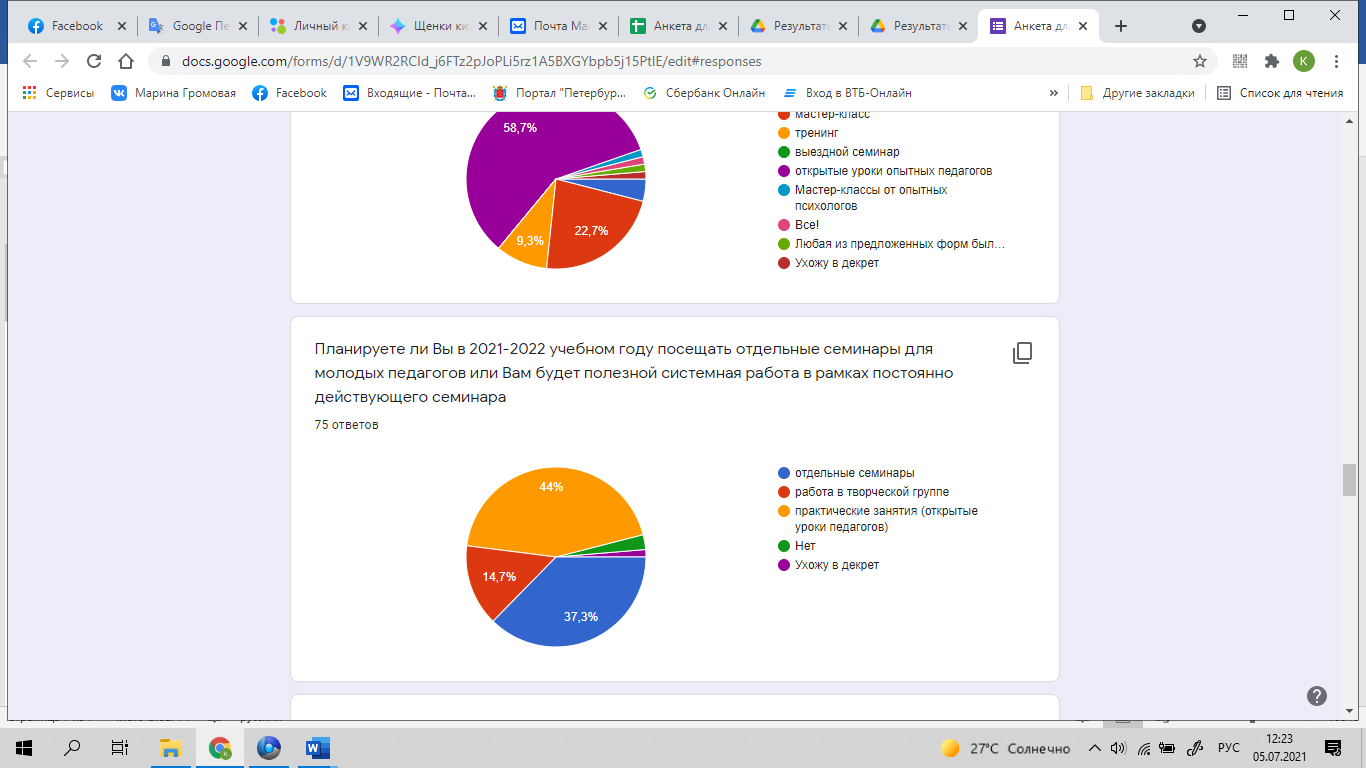 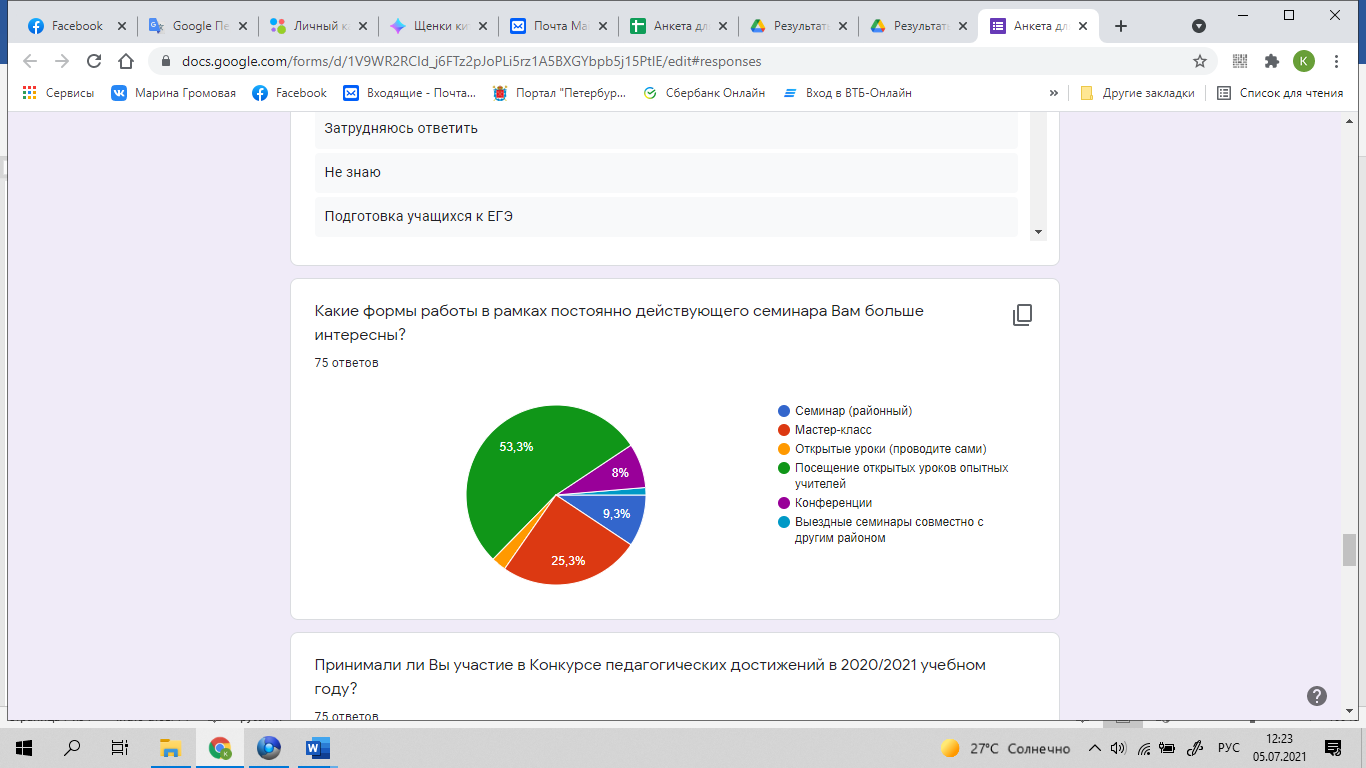 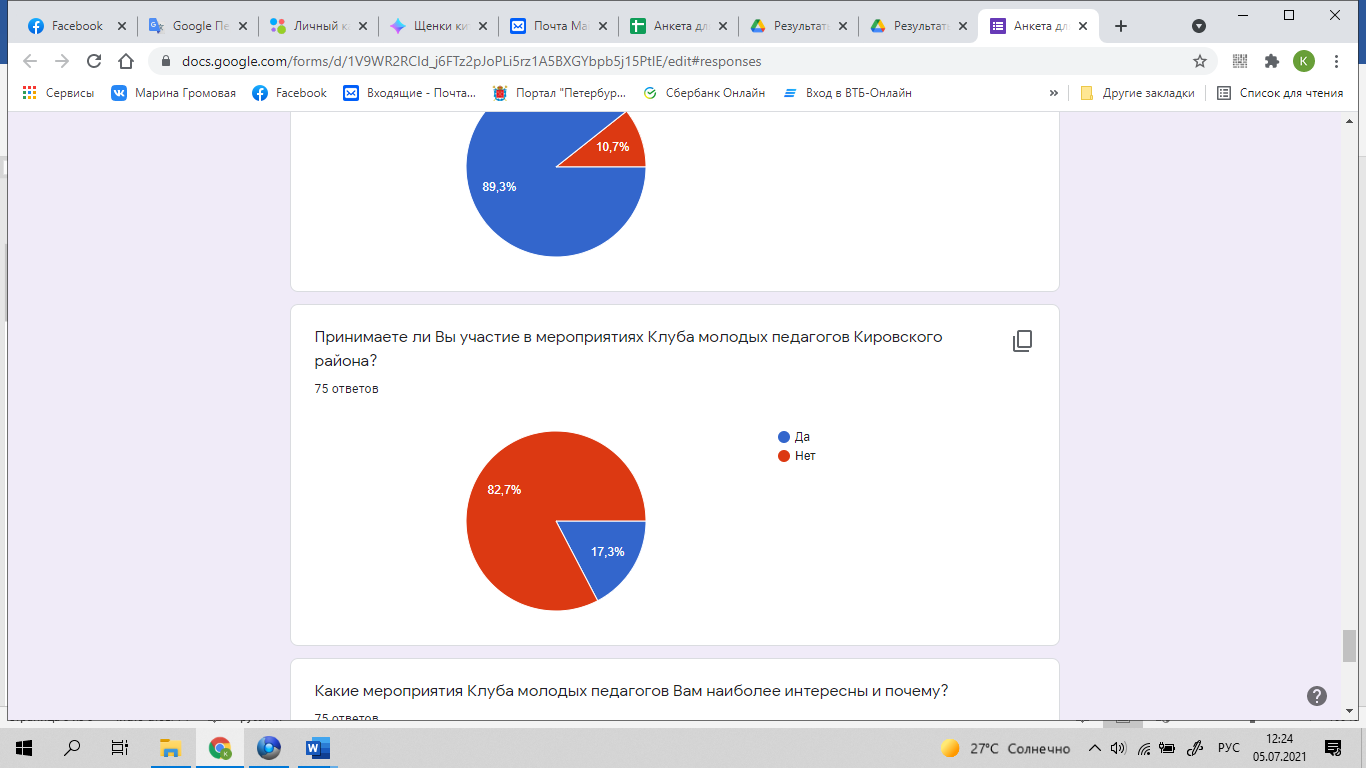 